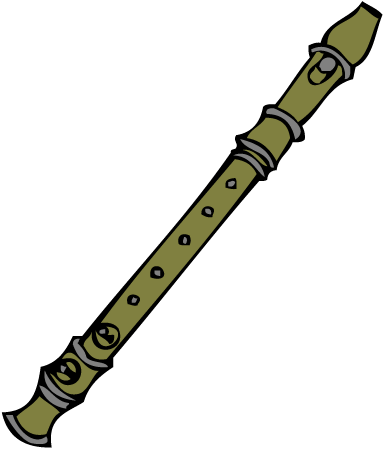  February 21, 2017Dear 4th Grade Parents and Guardians,As part of this year’s music curriculum, your child will be learning to play the recorder. The recorder gives the students the opportunity to apply the concepts and skills they have learned in music and helps students develop skills to prepare them for learning to play an instrument in middle school. As with learning any new instrument or skill, daily practice is vital in mastering skills and concepts learned in class. It is highly recommended that students purchase their own recorders for at home and school practicing. To make it more convenient and more economical, the school will order the recorders for you.  The GIA Soprano recorders were chosen for their durability, quality in tone, and accessibility, and will cost $8 each with shipping and tax included. If you are interested in purchasing a recorder, please sign and turn in the form below with the payment by Friday February 24, 2017. The school will also provide students with a GIA Soprano recorder to use during Music Class time. All recorders will be cleaned and sanitized thoroughly after each use and will be kept in school. However, schools recorders may not go home.*If your child owns a soprano recorder used with a previous elementary music teacher, they may use their own instrument for class. I highly do not recommend Dollar store recorder as their quality will make learning difficult and may frustrate your child… and you!  Thank you for your continued support in your child’s music education!                                                                                       Musically yours,                                              					 Alice A.M. Walle        	        General Music Teacher                                                                                                           		    Waverly Belmont Elementary                                                                                                                                                  	           musicwithmrswalle@gmail.com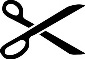 ----------------------------------------Please cut and return form with payment by Friday Feb. 24, 2017-----------------------------------Student Name:____________________________________________________ Class:___________________________        YES! I will like to pre-order a recorder and will submit $8.00 with this form.             (Check to “Waverly Belmont Elementary” or exact cash).    **If you would like to purchase 2 recorders (one to keep at school, one for home) payment total=$16.00Parent Signature ___________________________________________________________________